Dévote, Vierge au cœur ardent,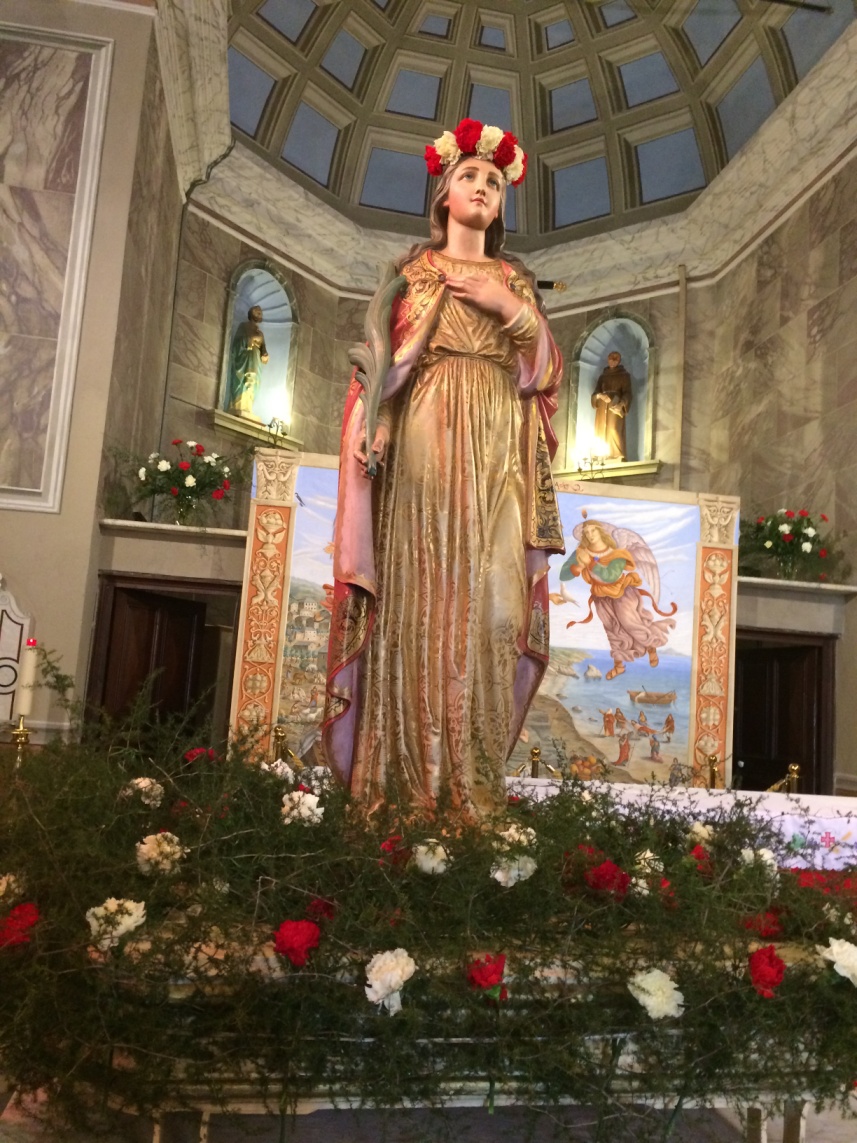 Obtiens-nous ton courage !Nous serons forts et plus vaillantsPour porter ton message.Nous contemplons en tes martyrsL’éclat de ta victoire.Ils sont pour le monde à venirUn signe de ta gloire.Nos pères nous ont racontéTon œuvre au long des âges.
Les témoins de la variéReflètent ton visage.27 janvier 2019Fête de Sainte Dévote Patronne de l’église de Pietranera10h00 – Sainte Messe11h00 – Procession avec la statue le long de la mer12h00 - Verre d’amitié offert par la municipalitéVenez nombreux pour fêter notre Sainte Patronne !